2020-11-15PARAŠAS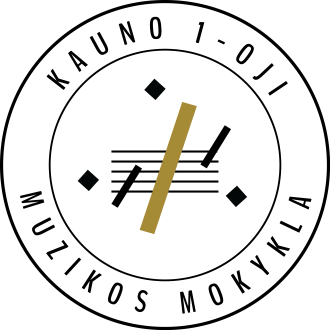 MOKYTOJO VEIKLOS ANKETA VYRESNIOJO MOKYTOJO JONO JONAIČIO VEIKLASIEKIANT ĮGYTI MOKYTOJO METODININKOKVALIFIKACINĘ KATEGORIJĄ / 2017-2020 M.M.I veiklos sritis: ugdomosios veiklos tikslingumas, veiksmingumas ir rezultatyvumas.Išmano Bendrųjų programų ir išsilavinimo standartų bei kitų ugdymo turinį reglamentuojančių dokumentų esmę, dermę ir vadovaujasi jais. Geba planuoti ugdymo turinį ir jį įgyvendinti. Geba analizuoti ugdymo kontekstą.I veiklos sritis: ugdomosios veiklos tikslingumas, veiksmingumas ir rezultatyvumas.Išmano Bendrųjų programų ir išsilavinimo standartų bei kitų ugdymo turinį reglamentuojančių dokumentų esmę, dermę ir vadovaujasi jais. Geba planuoti ugdymo turinį ir jį įgyvendinti. Geba analizuoti ugdymo kontekstą.I veiklos sritis: ugdomosios veiklos tikslingumas, veiksmingumas ir rezultatyvumas.Išmano Bendrųjų programų ir išsilavinimo standartų bei kitų ugdymo turinį reglamentuojančių dokumentų esmę, dermę ir vadovaujasi jais. Geba planuoti ugdymo turinį ir jį įgyvendinti. Geba analizuoti ugdymo kontekstą.I veiklos sritis: ugdomosios veiklos tikslingumas, veiksmingumas ir rezultatyvumas.Išmano Bendrųjų programų ir išsilavinimo standartų bei kitų ugdymo turinį reglamentuojančių dokumentų esmę, dermę ir vadovaujasi jais. Geba planuoti ugdymo turinį ir jį įgyvendinti. Geba analizuoti ugdymo kontekstą.KriterijaiPožymiaiKiti požymiai1. 1Geba numatyti konkrečius ugdymo tikslus ir uždaviniusŽino mokinių socialinį kontekstą, atsižvelgia į tai organizuodamas ugdymo procesą.Numato konkrečius ugdymo tikslus, susieja juos su ugdymo aplinka.Aiškus ir suprantami mokiniui mokymo ir mokymosi uždaviniai siejami su mokinių veikla, rezultatais ir vertinimu.Pamokos rezultatai siejami su tolesniu mokymu ir mokymusi1. Rengia individualias/dalyko programas atsižvelgdamas į mokinių poreikius.2. Taiko ugdymo metodus, kurie skatina mokinius veiklą plėtoti už institucijos ribų, paremiant mokymąsi tiriamąja kūrybine veikla.3. Dėl puikių dalykinių ir metodinių žinių mokytojas yra kviečiamas dalyvauti Lietuvos Respublikos švietimo ir mokslo ministerijos sudarytose dalykinėse komisijose, darbo grupėse.4. Dalyvauja apskrities viršininko ar/ir savivaldybės sudarytose komisijose, darbo grupėse.5. Ugdytiniai yra įvairių olimpiadų, konkursų, varžybų ir pan. dalyviai / nugalėtojai / prizininkai / laureatai.6. Yra papildomos ugdomosios veiklos organizatorius ar vadovas, geba derinti jos įvairovę mokinių poreikiams tenkinti.7. Planuodamas ugdomąją veiklą panaudoja nacionalinių tyrimų rezultatus.8. Rengia užduotis brandos egzaminams, yra valstybinių brandos egzaminų vertintojas.9. Kita.1. 2Geba planuoti ugdymo turinįPlanuodamas ugdymo turinį yra išsiaiškinęs mokinių mokymosi poreikius ir pasiekimus.Veiklos/teminiai planai detalizuojami trumpesniems laikotarpiams atsižvelgiant į mokinių poreikius, pasiekimus ir konkrečius ugdymo tikslus bei uždavinius, prireikus koreguojami.1. Rengia individualias/dalyko programas atsižvelgdamas į mokinių poreikius.2. Taiko ugdymo metodus, kurie skatina mokinius veiklą plėtoti už institucijos ribų, paremiant mokymąsi tiriamąja kūrybine veikla.3. Dėl puikių dalykinių ir metodinių žinių mokytojas yra kviečiamas dalyvauti Lietuvos Respublikos švietimo ir mokslo ministerijos sudarytose dalykinėse komisijose, darbo grupėse.4. Dalyvauja apskrities viršininko ar/ir savivaldybės sudarytose komisijose, darbo grupėse.5. Ugdytiniai yra įvairių olimpiadų, konkursų, varžybų ir pan. dalyviai / nugalėtojai / prizininkai / laureatai.6. Yra papildomos ugdomosios veiklos organizatorius ar vadovas, geba derinti jos įvairovę mokinių poreikiams tenkinti.7. Planuodamas ugdomąją veiklą panaudoja nacionalinių tyrimų rezultatus.8. Rengia užduotis brandos egzaminams, yra valstybinių brandos egzaminų vertintojas.9. Kita.1. 3Geba parinkti ir taikyti ugdymo būdus bei metodusParenka mokymo(si) metodus remdamasis mokymosi uždaviniais, taiko juos atsižvelgdamas į mokinių amžių, lyties, socialinius kultūrinius skirtumus, pasirengimą, poreikius, mokymosi stilių ypatumus ir pažinimo dėsningumus.Taiko įvairius mokymosi metodus: metodai taikomi, orientuojantis į ugdymo/pamokos tikslus ir uždavinius.Parenka ir lanksčiai taiko įvairias mokymo ir mokymosi strategijas, skatinančias mokinius savarankiškai mokytis, kelti sau mokymosi tikslus ir ieškoti alternatyvių sprendimų, prisiimti atsakomybę už savo mokymąsi bei savarankiškai siekti ugdymosi tikslų.Naudoja informacines komunikacines technologijas.1. Rengia individualias/dalyko programas atsižvelgdamas į mokinių poreikius.2. Taiko ugdymo metodus, kurie skatina mokinius veiklą plėtoti už institucijos ribų, paremiant mokymąsi tiriamąja kūrybine veikla.3. Dėl puikių dalykinių ir metodinių žinių mokytojas yra kviečiamas dalyvauti Lietuvos Respublikos švietimo ir mokslo ministerijos sudarytose dalykinėse komisijose, darbo grupėse.4. Dalyvauja apskrities viršininko ar/ir savivaldybės sudarytose komisijose, darbo grupėse.5. Ugdytiniai yra įvairių olimpiadų, konkursų, varžybų ir pan. dalyviai / nugalėtojai / prizininkai / laureatai.6. Yra papildomos ugdomosios veiklos organizatorius ar vadovas, geba derinti jos įvairovę mokinių poreikiams tenkinti.7. Planuodamas ugdomąją veiklą panaudoja nacionalinių tyrimų rezultatus.8. Rengia užduotis brandos egzaminams, yra valstybinių brandos egzaminų vertintojas.9. Kita.1. 4Geba parinkti mokymo ir mokymosi medžiagąParenka mokymo(si) medžiagą ir nuosekliai pritaiko ją įvairių poreikių mokiniams.Naudoja alternatyvius informacijos šaltinius mokymo turiniui perteikti.Parenka užduotis ir jas diferencijuoja pagal mokinių poreikius ir galias.Rengia ir įgyvendina klasių/dalykų integruoto ugdymo programas mokykloje.1. Rengia individualias/dalyko programas atsižvelgdamas į mokinių poreikius.2. Taiko ugdymo metodus, kurie skatina mokinius veiklą plėtoti už institucijos ribų, paremiant mokymąsi tiriamąja kūrybine veikla.3. Dėl puikių dalykinių ir metodinių žinių mokytojas yra kviečiamas dalyvauti Lietuvos Respublikos švietimo ir mokslo ministerijos sudarytose dalykinėse komisijose, darbo grupėse.4. Dalyvauja apskrities viršininko ar/ir savivaldybės sudarytose komisijose, darbo grupėse.5. Ugdytiniai yra įvairių olimpiadų, konkursų, varžybų ir pan. dalyviai / nugalėtojai / prizininkai / laureatai.6. Yra papildomos ugdomosios veiklos organizatorius ar vadovas, geba derinti jos įvairovę mokinių poreikiams tenkinti.7. Planuodamas ugdomąją veiklą panaudoja nacionalinių tyrimų rezultatus.8. Rengia užduotis brandos egzaminams, yra valstybinių brandos egzaminų vertintojas.9. Kita.1. 5Geba atskleisti ugdymo turinįSuprantamai ir aiškiai perteikia ugdymo turinį atsižvelgdamas į mokinių amžių, poreikius ir galimybes.Geba sudominti mokinius, palaikyti aukštą mokymosi motyvaciją.Akademines žinias ir specifinius gebėjimus susieja su mokinių bendrųjų gebėjimų ugdymu.1. Rengia individualias/dalyko programas atsižvelgdamas į mokinių poreikius.2. Taiko ugdymo metodus, kurie skatina mokinius veiklą plėtoti už institucijos ribų, paremiant mokymąsi tiriamąja kūrybine veikla.3. Dėl puikių dalykinių ir metodinių žinių mokytojas yra kviečiamas dalyvauti Lietuvos Respublikos švietimo ir mokslo ministerijos sudarytose dalykinėse komisijose, darbo grupėse.4. Dalyvauja apskrities viršininko ar/ir savivaldybės sudarytose komisijose, darbo grupėse.5. Ugdytiniai yra įvairių olimpiadų, konkursų, varžybų ir pan. dalyviai / nugalėtojai / prizininkai / laureatai.6. Yra papildomos ugdomosios veiklos organizatorius ar vadovas, geba derinti jos įvairovę mokinių poreikiams tenkinti.7. Planuodamas ugdomąją veiklą panaudoja nacionalinių tyrimų rezultatus.8. Rengia užduotis brandos egzaminams, yra valstybinių brandos egzaminų vertintojas.9. Kita.1.6Geba kurti ugdymo ir ugdymosi aplinkąKuria ugdomąją aplinką ir mikroklimatą užtikrinančius mokinių sveikatą ir saugumą, skatinančius mokinius bendrauti ir bendradarbiauti.Geba pritaikyti aplinką įvairių poreikių mokinių veiklai skatinti; sudaro sąlygas mokinių saviraiškai ir kūrybiškumui plėtotis.Naudoja informacines komunikacines technologijas ugdymosi aplinkai kurti.Valdo klasėje vykstančius procesus.1. Rengia individualias/dalyko programas atsižvelgdamas į mokinių poreikius.2. Taiko ugdymo metodus, kurie skatina mokinius veiklą plėtoti už institucijos ribų, paremiant mokymąsi tiriamąja kūrybine veikla.3. Dėl puikių dalykinių ir metodinių žinių mokytojas yra kviečiamas dalyvauti Lietuvos Respublikos švietimo ir mokslo ministerijos sudarytose dalykinėse komisijose, darbo grupėse.4. Dalyvauja apskrities viršininko ar/ir savivaldybės sudarytose komisijose, darbo grupėse.5. Ugdytiniai yra įvairių olimpiadų, konkursų, varžybų ir pan. dalyviai / nugalėtojai / prizininkai / laureatai.6. Yra papildomos ugdomosios veiklos organizatorius ar vadovas, geba derinti jos įvairovę mokinių poreikiams tenkinti.7. Planuodamas ugdomąją veiklą panaudoja nacionalinių tyrimų rezultatus.8. Rengia užduotis brandos egzaminams, yra valstybinių brandos egzaminų vertintojas.9. Kita.1. 7Geba naudoti laiką ir ištekliusRacionaliai naudoja klasės erdvę, pamokos laiką pasirenka tinkamą tempą.Derina mokymosi krūvius su mokinių galiomis (neperkrauna mokinių), namų užduotis tiesiogiai sieja su darbu klasėje.Mokymo(si) ištekliai naudojami racionaliai.1. Rengia individualias/dalyko programas atsižvelgdamas į mokinių poreikius.2. Taiko ugdymo metodus, kurie skatina mokinius veiklą plėtoti už institucijos ribų, paremiant mokymąsi tiriamąja kūrybine veikla.3. Dėl puikių dalykinių ir metodinių žinių mokytojas yra kviečiamas dalyvauti Lietuvos Respublikos švietimo ir mokslo ministerijos sudarytose dalykinėse komisijose, darbo grupėse.4. Dalyvauja apskrities viršininko ar/ir savivaldybės sudarytose komisijose, darbo grupėse.5. Ugdytiniai yra įvairių olimpiadų, konkursų, varžybų ir pan. dalyviai / nugalėtojai / prizininkai / laureatai.6. Yra papildomos ugdomosios veiklos organizatorius ar vadovas, geba derinti jos įvairovę mokinių poreikiams tenkinti.7. Planuodamas ugdomąją veiklą panaudoja nacionalinių tyrimų rezultatus.8. Rengia užduotis brandos egzaminams, yra valstybinių brandos egzaminų vertintojas.9. Kita.1. 8Geba vertinti mokinių pasiekimusPlanuodamas ugdymą numato pasiekimų ir pažangos vertinimo formas, būdus, metodus.Turi mokinių pasiekimų ir pažangos vertinimo sistemą derančią su išsilavinimo standartais irmokykloje esančia vertinimo sistema.Vertinimo kriterijus aptaria ir derina su mokiniais.Vertinimas atliekamas atsižvelgiant į įvairią mokinių veiklą.Mokiniams pateikiama aiški ir suprantama vertinimo informaciją padedanti jiems tobulinti veiklą ir plėtoti mokymąsi.Vertinimo rezultatus naudoja planuodamas ir koreguodamas tolesnę ugdomąją veiklą.1. Rengia individualias/dalyko programas atsižvelgdamas į mokinių poreikius.2. Taiko ugdymo metodus, kurie skatina mokinius veiklą plėtoti už institucijos ribų, paremiant mokymąsi tiriamąja kūrybine veikla.3. Dėl puikių dalykinių ir metodinių žinių mokytojas yra kviečiamas dalyvauti Lietuvos Respublikos švietimo ir mokslo ministerijos sudarytose dalykinėse komisijose, darbo grupėse.4. Dalyvauja apskrities viršininko ar/ir savivaldybės sudarytose komisijose, darbo grupėse.5. Ugdytiniai yra įvairių olimpiadų, konkursų, varžybų ir pan. dalyviai / nugalėtojai / prizininkai / laureatai.6. Yra papildomos ugdomosios veiklos organizatorius ar vadovas, geba derinti jos įvairovę mokinių poreikiams tenkinti.7. Planuodamas ugdomąją veiklą panaudoja nacionalinių tyrimų rezultatus.8. Rengia užduotis brandos egzaminams, yra valstybinių brandos egzaminų vertintojas.9. Kita.II veiklos sritis: bendravimas, bendradarbiavimas ir veikla institucijos bendruomenėjeUžmezga ir palaiko veiksmingus ryšius su mokiniais, kolegomis, tėvais, vietos bendruomenės nariais.Supranta bendradarbiavimo su kolegomis ir kitais partneriais svarbą siekiant ugdymo tikslų. Geba savo žinias ir idėjas derinti su kitų žiniomis ir idėjomis. Dalyvaudamas su kitais žmonėmis ir jų grupėje siekia susitarimo.II veiklos sritis: bendravimas, bendradarbiavimas ir veikla institucijos bendruomenėjeUžmezga ir palaiko veiksmingus ryšius su mokiniais, kolegomis, tėvais, vietos bendruomenės nariais.Supranta bendradarbiavimo su kolegomis ir kitais partneriais svarbą siekiant ugdymo tikslų. Geba savo žinias ir idėjas derinti su kitų žiniomis ir idėjomis. Dalyvaudamas su kitais žmonėmis ir jų grupėje siekia susitarimo.II veiklos sritis: bendravimas, bendradarbiavimas ir veikla institucijos bendruomenėjeUžmezga ir palaiko veiksmingus ryšius su mokiniais, kolegomis, tėvais, vietos bendruomenės nariais.Supranta bendradarbiavimo su kolegomis ir kitais partneriais svarbą siekiant ugdymo tikslų. Geba savo žinias ir idėjas derinti su kitų žiniomis ir idėjomis. Dalyvaudamas su kitais žmonėmis ir jų grupėje siekia susitarimo.II veiklos sritis: bendravimas, bendradarbiavimas ir veikla institucijos bendruomenėjeUžmezga ir palaiko veiksmingus ryšius su mokiniais, kolegomis, tėvais, vietos bendruomenės nariais.Supranta bendradarbiavimo su kolegomis ir kitais partneriais svarbą siekiant ugdymo tikslų. Geba savo žinias ir idėjas derinti su kitų žiniomis ir idėjomis. Dalyvaudamas su kitais žmonėmis ir jų grupėje siekia susitarimo.KriterijaiPožymiaiKiti požymiai2. 1Geba bendrauti ir bendradarbiautiPlanuoja, organizuoja, vykdo bendrą metodinę veiklą su kitais mokytojais, pagalbos mokiniui specialistais.Dalyvauja kitų mokytojų ar pagalbos mokiniui specialistų organizuojamoje metodinėje veikloje.Teikia metodinę pagalbą kolegoms.1. Siekdamas ugdymo tikslų užmezga ir palaiko konstruktyvius santykius su socialiniais partneriais.2. Sukurta savita ir veiksminga klasės auklėtojo darbo sistema.3. Dalyvauja institucijos, vietos bendruomenės, mokinių ir mokytojų organizacijų veikloje.4. Dalyvauja vertinant ir nustatant kitų institucijų mokytojų pagalbos mokiniui specialistų pretenduojančių įgyti metodininko ar eksperto kvalifikacines kategorijas, profesinę kompetenciją.5. Rengia užduotis šalies (ar tarptautinėms) olimpiadoms, konkursams.6. Yra savarankiškai parengęs šalies ar tarptautinio lygmens projektą ir gavo finansavimą projektui vykdyti.7. Kita.2. 2Tėvus (globėjus, rūpintojus), kolegas, institucijos administraciją informuoja apie mokinių mokymosi sėkmingumą, pasiekimus ir pažangąAnalizuoja mokinių pasiekimus ir pažangą gautą informaciją įvairiomis formomis pateikia ir aptaria ją su mokinių tėvais (globėjais, rūpintojais), kolegomis, kitais suinteresuotais asmenimis, atsižvelgdamas į tai koreguoja ir individualizuoja ugdymą.Analizuoja grįžtamąją informaciją bendravimo ir bendradarbiavimo plėtojimo aspektais.1. Siekdamas ugdymo tikslų užmezga ir palaiko konstruktyvius santykius su socialiniais partneriais.2. Sukurta savita ir veiksminga klasės auklėtojo darbo sistema.3. Dalyvauja institucijos, vietos bendruomenės, mokinių ir mokytojų organizacijų veikloje.4. Dalyvauja vertinant ir nustatant kitų institucijų mokytojų pagalbos mokiniui specialistų pretenduojančių įgyti metodininko ar eksperto kvalifikacines kategorijas, profesinę kompetenciją.5. Rengia užduotis šalies (ar tarptautinėms) olimpiadoms, konkursams.6. Yra savarankiškai parengęs šalies ar tarptautinio lygmens projektą ir gavo finansavimą projektui vykdyti.7. Kita.2. 3Dalyvauja institucijos socialiniame kultūriniame gyvenimeOrganizuoja kultūrinius, edukacinius, sporto ir kt.renginius.Inicijuoja, palaiko, organizuoja, vadovauja mokinių veiklai pagal mokinių interesus ir poreikius.1. Siekdamas ugdymo tikslų užmezga ir palaiko konstruktyvius santykius su socialiniais partneriais.2. Sukurta savita ir veiksminga klasės auklėtojo darbo sistema.3. Dalyvauja institucijos, vietos bendruomenės, mokinių ir mokytojų organizacijų veikloje.4. Dalyvauja vertinant ir nustatant kitų institucijų mokytojų pagalbos mokiniui specialistų pretenduojančių įgyti metodininko ar eksperto kvalifikacines kategorijas, profesinę kompetenciją.5. Rengia užduotis šalies (ar tarptautinėms) olimpiadoms, konkursams.6. Yra savarankiškai parengęs šalies ar tarptautinio lygmens projektą ir gavo finansavimą projektui vykdyti.7. Kita.2. 4Geba dirbti komandoje ar/ir vadovauti jaiDalyvauja institucijos vadovo ar steigėjo (valdymo organo) teisės aktais patvirtintose darbo grupėse.Dalyvauja/vadovauja mokyklos metodinei grupei, metodinei tarybai, savivaldybės metodiniam būreliui, dalykinei asociacijai.Institucijos vadovo paskirtas mokytoju mentoriumi (padeda mažesnę patirtį turintiems kolegoms), vadovauja studentų praktikai.Rengia užduotis regiono olimpiadoms, konkursams.Rodo iniciatyvą ir aktyviai dalyvauja įvairioje institucijos bendruomenės veikloje.1. Siekdamas ugdymo tikslų užmezga ir palaiko konstruktyvius santykius su socialiniais partneriais.2. Sukurta savita ir veiksminga klasės auklėtojo darbo sistema.3. Dalyvauja institucijos, vietos bendruomenės, mokinių ir mokytojų organizacijų veikloje.4. Dalyvauja vertinant ir nustatant kitų institucijų mokytojų pagalbos mokiniui specialistų pretenduojančių įgyti metodininko ar eksperto kvalifikacines kategorijas, profesinę kompetenciją.5. Rengia užduotis šalies (ar tarptautinėms) olimpiadoms, konkursams.6. Yra savarankiškai parengęs šalies ar tarptautinio lygmens projektą ir gavo finansavimą projektui vykdyti.7. Kita.2. 5Geba rengti projektus, dalyvauti juos įgyvendinantRengia ir vykdo ugdymo projektus institucijoje.Dalyvauja rengiant ir įgyvendinant šalies bei tarptautinius su ugdymu susijusius projektus.1. Siekdamas ugdymo tikslų užmezga ir palaiko konstruktyvius santykius su socialiniais partneriais.2. Sukurta savita ir veiksminga klasės auklėtojo darbo sistema.3. Dalyvauja institucijos, vietos bendruomenės, mokinių ir mokytojų organizacijų veikloje.4. Dalyvauja vertinant ir nustatant kitų institucijų mokytojų pagalbos mokiniui specialistų pretenduojančių įgyti metodininko ar eksperto kvalifikacines kategorijas, profesinę kompetenciją.5. Rengia užduotis šalies (ar tarptautinėms) olimpiadoms, konkursams.6. Yra savarankiškai parengęs šalies ar tarptautinio lygmens projektą ir gavo finansavimą projektui vykdyti.7. Kita.III veiklos sritis: asmeninis profesinis tobulėjimasSupranta mokymosi visą gyvenimą vertę ir turi nuostatą nuolat mokytis. Geba rekonstruoti ir reflektuoti savo veiklą siekdamas ją tobulinti ir atpažinti savo kompetencijas. Geba parengti ugdomosios ir metodinės veiklos dokumentų aplanką, jį pristatyti ir vertinti.III veiklos sritis: asmeninis profesinis tobulėjimasSupranta mokymosi visą gyvenimą vertę ir turi nuostatą nuolat mokytis. Geba rekonstruoti ir reflektuoti savo veiklą siekdamas ją tobulinti ir atpažinti savo kompetencijas. Geba parengti ugdomosios ir metodinės veiklos dokumentų aplanką, jį pristatyti ir vertinti.III veiklos sritis: asmeninis profesinis tobulėjimasSupranta mokymosi visą gyvenimą vertę ir turi nuostatą nuolat mokytis. Geba rekonstruoti ir reflektuoti savo veiklą siekdamas ją tobulinti ir atpažinti savo kompetencijas. Geba parengti ugdomosios ir metodinės veiklos dokumentų aplanką, jį pristatyti ir vertinti.III veiklos sritis: asmeninis profesinis tobulėjimasSupranta mokymosi visą gyvenimą vertę ir turi nuostatą nuolat mokytis. Geba rekonstruoti ir reflektuoti savo veiklą siekdamas ją tobulinti ir atpažinti savo kompetencijas. Geba parengti ugdomosios ir metodinės veiklos dokumentų aplanką, jį pristatyti ir vertinti.KriterijaiPožymiaiKiti požymiai3. 1Geba vertinti savo veiklą/ kompetenciją ir asmeninius pasiekimusĮsivertina savo veiklos stipriąsias ir tobulintinas sritis, įsivertinimą aptaria su kolegomis metodinėje grupėje (taryboje).Atsižvelgdamas į įsivertinimo rezultatus planuoja profesinį tobulėjimą.Ugdymo procese taiko kvalifikaciniuose renginiuose įgytas žinias ir gebėjimus, analizuoja jų poveikį savo praktinės veiklos veiksmingumui.1. Dalyvauja tarptautiniuose renginiuose (skaito pranešimus, paskaitas, veda seminarus, vadovauja grupių darbui).2. Yra Švietimo ir mokslo ministerijos aprobuoto vadovėlio autorius ar bendraautoris3. Yra konsultantas, sertifikuotas mentorius, projekto koordinatorius (ne mažiau kaip 2 metai), tarptautinio lygmens sertifikatą turintis mokytojas, pagalbos mokiniui specialistas.4. Studijuoja universitetinėje aukštojoje mokykloje pagal II–III pakopos studijų programą ir siekia įgyti papildomą kvalifikaciją.5. Rengia ir skaito pranešimus užsienio kalba.6. Skaito metodines-dalykines, pedagogines paskaitas, pranešimus institucijos, miesto (rajono) ir šalies pedagogams.7. Rengia kvalifikacijos tobulinimo programas ir dalyvauja jas įgyvendinant, veda autorinius seminarus mokytojams, pagalbos mokiniui specialistams.8. Skaito pranešimus mokslinėse-praktinėse konferencijose miesto (rajono), apskrities, šalies pedagogams.9. Yra parengęs metodines ir mokomąsias priemones, aprobuotas savivaldybės dalyko metodinio būrelio/ tarybos (profesijos mokytojams – ekspertų komisijos).10. Vadovauja šalies profesinio mokymo metodinei komisijai arba yra tokios komisijos narys.11. Kita.3. 2Geba taikyti švietimo naujovesDomisi švietimo kaitos kryptimis, analizuoja ir kritiškai jas vertina.Švietimo naujoves įgyvendina atsižvelgdamas į kontekstą.1. Dalyvauja tarptautiniuose renginiuose (skaito pranešimus, paskaitas, veda seminarus, vadovauja grupių darbui).2. Yra Švietimo ir mokslo ministerijos aprobuoto vadovėlio autorius ar bendraautoris3. Yra konsultantas, sertifikuotas mentorius, projekto koordinatorius (ne mažiau kaip 2 metai), tarptautinio lygmens sertifikatą turintis mokytojas, pagalbos mokiniui specialistas.4. Studijuoja universitetinėje aukštojoje mokykloje pagal II–III pakopos studijų programą ir siekia įgyti papildomą kvalifikaciją.5. Rengia ir skaito pranešimus užsienio kalba.6. Skaito metodines-dalykines, pedagogines paskaitas, pranešimus institucijos, miesto (rajono) ir šalies pedagogams.7. Rengia kvalifikacijos tobulinimo programas ir dalyvauja jas įgyvendinant, veda autorinius seminarus mokytojams, pagalbos mokiniui specialistams.8. Skaito pranešimus mokslinėse-praktinėse konferencijose miesto (rajono), apskrities, šalies pedagogams.9. Yra parengęs metodines ir mokomąsias priemones, aprobuotas savivaldybės dalyko metodinio būrelio/ tarybos (profesijos mokytojams – ekspertų komisijos).10. Vadovauja šalies profesinio mokymo metodinei komisijai arba yra tokios komisijos narys.11. Kita.3. 3Geba naudotis įvairiais informaciniais ir komunikaciniais šaltiniaisGeba atlikti įvairių rūšių informacijos paiešką žino ir naudoja tam tikras duomenų bazes.Geba naudotis informacija ir bendrauti užsienio kalba.Siekdamas ugdymo kokybės, ugdymo procese taiko informacines-komunikacines technologijas.1. Dalyvauja tarptautiniuose renginiuose (skaito pranešimus, paskaitas, veda seminarus, vadovauja grupių darbui).2. Yra Švietimo ir mokslo ministerijos aprobuoto vadovėlio autorius ar bendraautoris3. Yra konsultantas, sertifikuotas mentorius, projekto koordinatorius (ne mažiau kaip 2 metai), tarptautinio lygmens sertifikatą turintis mokytojas, pagalbos mokiniui specialistas.4. Studijuoja universitetinėje aukštojoje mokykloje pagal II–III pakopos studijų programą ir siekia įgyti papildomą kvalifikaciją.5. Rengia ir skaito pranešimus užsienio kalba.6. Skaito metodines-dalykines, pedagogines paskaitas, pranešimus institucijos, miesto (rajono) ir šalies pedagogams.7. Rengia kvalifikacijos tobulinimo programas ir dalyvauja jas įgyvendinant, veda autorinius seminarus mokytojams, pagalbos mokiniui specialistams.8. Skaito pranešimus mokslinėse-praktinėse konferencijose miesto (rajono), apskrities, šalies pedagogams.9. Yra parengęs metodines ir mokomąsias priemones, aprobuotas savivaldybės dalyko metodinio būrelio/ tarybos (profesijos mokytojams – ekspertų komisijos).10. Vadovauja šalies profesinio mokymo metodinei komisijai arba yra tokios komisijos narys.11. Kita.3. 4Geba tobulinti savo kvalifikacijąĮvardija savo kvalifikacijos tobulinimo poreikius.Nuolat tobulina kvalifikaciją, derindamas institucijos personalo kvalifikacijos tobulinimo strategiją ir savo poreikius.Mokosi nuotoliniu būdu.1. Dalyvauja tarptautiniuose renginiuose (skaito pranešimus, paskaitas, veda seminarus, vadovauja grupių darbui).2. Yra Švietimo ir mokslo ministerijos aprobuoto vadovėlio autorius ar bendraautoris3. Yra konsultantas, sertifikuotas mentorius, projekto koordinatorius (ne mažiau kaip 2 metai), tarptautinio lygmens sertifikatą turintis mokytojas, pagalbos mokiniui specialistas.4. Studijuoja universitetinėje aukštojoje mokykloje pagal II–III pakopos studijų programą ir siekia įgyti papildomą kvalifikaciją.5. Rengia ir skaito pranešimus užsienio kalba.6. Skaito metodines-dalykines, pedagogines paskaitas, pranešimus institucijos, miesto (rajono) ir šalies pedagogams.7. Rengia kvalifikacijos tobulinimo programas ir dalyvauja jas įgyvendinant, veda autorinius seminarus mokytojams, pagalbos mokiniui specialistams.8. Skaito pranešimus mokslinėse-praktinėse konferencijose miesto (rajono), apskrities, šalies pedagogams.9. Yra parengęs metodines ir mokomąsias priemones, aprobuotas savivaldybės dalyko metodinio būrelio/ tarybos (profesijos mokytojams – ekspertų komisijos).10. Vadovauja šalies profesinio mokymo metodinei komisijai arba yra tokios komisijos narys.11. Kita.